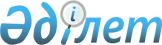 О внесении изменений в решение Ордабасынского районного маслихата от 22 декабря 2015 года № 50/1 "О районном бюджете на 2016-2018 годы"
					
			С истёкшим сроком
			
			
		
					Решение Ордабасинского районного маслихата Южно-Казахстанской области от 31 марта 2016 года № 2/1. Зарегистрировано Департаментом юстиции Южно-Казахстанской области 11 апреля 2016 года № 3702. Срок действия решения - до 1 января 2017 года      В соответствии с пунктом 4 статьи 106 Бюджетного кодекса Республики Казахстан от 4 декабря 2008 года, подпунктом 1) пункта 1 статьи 6 Закона Республики Казахстан от 23 января 2001 года "О местном государственном управлении и самоуправлении в Республике Казахстан", Ордабасинский районный маслихат РЕШИЛ:

      1. Внести в решение Ордабасинского районного маслихата от 22 декабря 2015 года № 50/1 "О районном бюджете на 2016-2018 годы" (зарегистрировано в Реестре государственной регистрации нормативных правовых актов за № 3506, опубликовано 16 января 2016 года в газете "Ордабасы оттары") следущие изменения:

      пунк 1 изложить в следующей редакции:

      1. Утвердить районный бюджет Ордабасинского района на 2016-2018 годы согласно приложениям 1, 2 и 3 соответственно, в том числе на 2016 год в следующих объемах:

      1) доходы – 13 906 780 тысяч тенге, в том числе по:

      налоговые поступления – 753 848 тысяч тенге;

      неналоговые поступления – 11 867 тысяч тенге;

      поступлениям от продажи основного капитала – 15 000 тысяч тенге;

      поступления трансфертов – 13 126 065 тысяч тенге;

      2) затраты – 14 008 448 тысяч тенге;

      3) чистое бюджетное кредитование – 35 319 тысяч тенге, в том числе:

      бюджетные кредиты – 63 630;

      погашение бюджетных кредитов – 28 311 тысяч тенге;

      4) сальдо по операциям с финансовыми активами – 0 тысяч тенге, в том числе:

      приобретение финансовых активов – 0 тысяч тенге;

      поступление от продажи финансовых активов государства – 0;

      5) дефицит (профицит) бюджета – -136 987 тысяч тенге;

      6) финансирование дефицита (использование профицита) бюджета – 136 987 тысяч тенге, в том числе:

      поступление займов – 63 630;

      погашение займов – 28 311;

      используемые остатки бюджетных средств – 101 668.";

      2. Приложения 1, 2, 3, 4, 5 к указанному решению изложить в новой редакции согласно приложениям 1, 2, 3, 4, 5 к настоящему решению.

      3. Настоящее решение вводится в действие с 1 января 2016 года.

 Районный бюджет на 2016 год Районный бюджет на 2017 год Районный бюджет на 2018 год Перечень бюджетных программ развития районного бюджета на 2016 год с разделением на бюджетные программы, направленные на реализацию бюджетных инвестиционных проектов (программ) и формирование юредических лиц Перечень бюджетных программ каждого сельского округа финансируемого из бюджета района на 2016 год
					© 2012. РГП на ПХВ «Институт законодательства и правовой информации Республики Казахстан» Министерства юстиции Республики Казахстан
				
      Председатель сессии

      районного маслихата

С.Алтыбаев

      Секретарь районного

      маслихата

Б.Садвахасов
Приложение 1 к решению
Ордабасинского районного
маслихата от 22 декабря
2015 года № 50/1Приложение 1 к решению
Ордабасинского районного
маслихата от 31 марта
2016 года № 2/1Категория

Категория

Категория

Наименование

Сумма, тысяча тенге

Класс

Класс

Класс

Сумма, тысяча тенге

Подкласс

Подкласс

Сумма, тысяча тенге

1

1

1

2

3

1. ДОХОДЫ

13 906 780

1

Налоговые поступления

753 848

01

Подоходный налог

 229 352

2

Индивидуальный подоходный налог

 229 352

03

Социальный налог

 206 766

1

Социальный налог

 206 766

04

Налоги на собственность

 271 107

1

Налоги на имущество

 180 981

3

Земельный налог

 16 493

4

Налог на транспортные средства

 68 873

5

Единый земельный налог

 4 760

05

Внутренние налоги на товары, работы и услуги

 33 308

2

Акцизы

 8 560

3

Поступления за использование природных и других ресурсов

 4 102

4

Сборы за ведение предпринимательской и профессиональной деятельности

 20 525

5

Налог на игорный бизнес

 121

07

Прочие налоги

 897

01

Прочие налоги

 897

08

Обязательные платежи, взимаемые за совершение юридически значимых действий и (или) выдачу документов уполномоченными на то государственными органами или должностными лицами

 12 418

1

Государственная пошлина

 12 418

2

Неналоговые поступления

 11 867

01

Доходы от государственной собственности

 2 631

1

Поступления части чистого дохода государственных предприятий

70

3

Дивиденды на государственные пакеты акций, находящиеся в государственной собственности 

 96

5

Доходы от аренды имущества, находящегося в государственной собственности 

 2 465

06

Прочие неналоговые поступления 

 9 236

1

Прочие неналоговые поступления 

 9 236

3

Поступления от продажи основного капитала 

 15 000

03

Продажа земли и нематериальных активов

 15 000

1

Прдажа земли

 15 000

4

Поступления трансфертов 

13 126 065

02

Трансферты из вышестоящих органов государственного управления

 13 126 065

2

Трансферты из областного бюджета

 13 126 065

Функциональная группа

Функциональная группа

Функциональная группа

Функциональная группа

Функциональная группа

Наименование

Сумма, тысяча тенге

Функциональная подгруппа

Функциональная подгруппа

Функциональная подгруппа

Функциональная подгруппа

Функциональная подгруппа

Сумма, тысяча тенге

Администратор бюджетных программ

Администратор бюджетных программ

Администратор бюджетных программ

Администратор бюджетных программ

Сумма, тысяча тенге

Программа

Программа

Сумма, тысяча тенге

Затраты

14 008 448

01

Государственные услуги общего характера

 481 704

1

Представительные, исполнительные и другие органы, выполняющие общие функции государственного управления

 409 965

112

112

Аппарат маслихата района (города областного значения)

 20 875

001

Услуги по обеспечению деятельности маслихата района (города областного значения)

 20 875

122

122

Аппарат акима района в городе, города районного значения, поселка, села, сельского округа

119 263

001

Услуги по обеспечению деятельности акима района в городе, города районного значения, поселка, села, сельского округа

 116 843

003

Капитальные расходы подведомственных государственных учреждений и организаций

 2 420

123

123

Аппарат акима района в городе, города районного значения, поселка, села, сельского округа

269 827

001

Услуги по обеспечению деятельности акима района в городе, города районного значения, поселка, села, сельского округа

 234 122

032

Капитальные расходы подведомственных государственных

учреждений и организаций

 35 705

2

Финансовая деятельность

 2645

459

459

Отдел экономики и финансов района (города областного значения)

 2 645

003

Проведение оценки имущества в целях налогообложения

 2 110

010

Приватизация, управление коммунальным имуществом, постприватизационная деятельность и регулирование споров, связанных с этим

 535

9

Прочие государственные услуги общего характера

 69 094

458

458

Отдел жилищно-коммунального хозяйства, пассажирского транспорта и автомобильных дорог района (города областного значения)

 34 331

001

Услуги по реализации государственной политики на местном уровне в области жилищно-коммунального хозяйства, пассажирского транспорта и автомобильных дорог

 34 331

459

459

Отдел экономики и финансов района (города областного значения)

 34 763

001

Услуги по реализации государственной политики в области формирования и развития экономической политики, государственного планирования, исполнения бюджета и управления коммунальной собственностью района (города областного значения)

 34 568

015

Капитальные расходы государственного органа

 195

02

Оборона

40 107

1

Военные нужды

 11 445

122

122

Аппарат акима района (города областного значения)

 11 445

005

Мероприятия в рамках исполнения всеобщей воинской обязанности

 11 445

2

Организация работы по чрезвычайным ситуациям

28 662

122

122

Аппарат акима района (города областного значения)

 28 662

006

Предупреждение и ликвидация чрезвычайных ситуаций масштаба района (города областного значения)

 25 662

007

Мероприятия по профилактике и тушению степных пожаров районного (городского) масштаба, а также пожаров в населенных пунктах, в которых не созданы органы государственной противопожарной службы

 3 000

03

Общественный порядок, безопасность, правовая, судебная, уголовно-исполнительная деятельность

19 472

9

Правоохранительная деятельность

 19 472

458

458

Отдел жилищно-коммунального хозяйства, пассажирского транспорта и автомобильных дорог района (города областного значения)

 19 472

021

Обеспечение безопасности дорожного движения в населенных пунктах

 19 472

04

Образование

8 463 106

1

Дошкольное воспитание и обучение

 1 430 211

123

123

Аппарат акима района в городе, города районного значения, поселка, села, сельского округа

 380 148

041

Реализация государственного образовательного заказа в дошкольных организациях образования

 380 148

464

464

Отдел образования района (города областного значения)

1 050 063

040

Реализация государственного образовательного заказа в дошкольных организациях образования

1 050 063

2

Начальное, основное среднее и общее среднее образование

6 658 246

464

464

Отдел образования района (города областного значения)

5 976 526

003

Общеобразовательное обучение

5 875 928

006

Дополнительное образование для детей

100 598

472

472

Отдел строительства, архитектуры и градостроительства района (города областного значения)

681 720

022

Строительство и реконструкция объектов начального, основного среднего и общего образования

681 720

9

Прочие услуги в области образования

374 649

464

464

Отдел образования района (города областного значения)

374 649

001

Услуги по реализации государственной политики на местном уровне в области образования

18 962

005

Приобретение и доставка учебников, учебно-методических комплексов для государственных учреждений образования района (города областного значения)

65 141

015

Ежемесячные выплаты денежных средств опекунам (попечителям) на содержание ребенка-сироты (детей-сирот), и ребенка (детей), оставшегося без попечения родителей за счет трансфертов из республиканского бюджета

26 631

022

Семь детей (сирот), и дети, лишенные родительской опеки (для детей) для принятия граждан Казахстана для оплаты единовременной наличных платежей

2 386

029

Обследование психического здоровья детей и подростков и оказание психолого-медико-педагогической консультативной помощи населению

21 862

067

Капитальные расходы подведомственных государственных учреждений и организаций

239 667

05

Здравоохранение

245

9

Прочие услуги в области здравоохранения

245

123

123

Аппарат акима района в городе, города районного значения, поселка, села, сельского округа

245

002

Организация в экстренных случаях доставки тяжелобольных людей до ближайшей организации здравоохранения, оказывающей врачебную помощь

245

06

Социальная помощь и социальное обеспечение

440 551

1

Социальная помощь и социальное обеспечение

244 349

451

451

Отдел занятости и социальных программ района (города областного значения)

235 978

005

Государственная адресная социальная помощь

5 978

016

Государственные пособия на детей до 18 лет

230 000

464

464

Отдел образования района (города областного значения)

8 371

030

Содержание ребенка (детей), переданного патронатным воспитателям

8 371

2

Социальная помощь

156 427

451

451

Отдел занятости и социальных программ района (города областного значения)

156 427

002

Программа занятости

17 363

004

Оказание социальной помощи на приобретение топлива специалистам здравоохранения, образования, социального обеспечения, культуры и спорта в сельской местности в соответствии с законодательством Республики Казахстан

14 200

006

Оказание жилищной помощи

5 200

007

Социальная помощь отдельным категориям нуждающихся граждан по решениям местных представительных органов

33 662

010

Материальное обеспечение детей-инвалидов, воспитывающихся и обучающихся на дому

2 343

014

Оказание социальной помощи нуждающимся гражданам на дому

42 934

017

Обеспечение нуждающихся инвалидов обязательными гигиеническими средствами и предоставление услуг специалистами жестового языка, индивидуальными помощниками в соответствии с индивидуальной программой реабилитации инвалида

40 725

9

Прочие услуги в области социальной помощи и социального обеспечения

39 775

451

451

Отдел занятости и социальных программ района (города областного значения)

39 775

001

Услуги по реализации государственной политики на местном уровне в области обеспечения занятости и реализации социальных программ для населения

37 817

011

Оплата услуг по зачислению, выплате и доставке пособий и других социальных выплат

1 808

021

Капитальные расходы государственного органа

150

07

Жилищно-коммунальное хозяйство

192 897

1

Жилищное хозяйство

3 000

458

458

Отдел жилищно-коммунального хозяйства, пассажирского транспорта и автомобильных дорог района (города областного значения)

3 000

033

Проектирование, развитие и (или) обустройство инженерно-коммуникационной инфраструктуры

3 000

2

Коммунальное хозяйство

120 681

458

458

Отдел жилищно-коммунального хозяйства, пассажирского транспорта и автомобильных дорог района (города областного значения)

120 681

012

Функционирование системы водоснабжения и водоотведения

119 057

029

Развитие системы водоснабжения и водоотведия

1 624

3

Благоустройство населенных пунктов

69 216

123

123

Аппарат акима района в городе, города районного значения, поселка, села, сельского округа

1 068

008

Освещение улиц населенных пунктов

1 068

458

458

Отдел жилищно-коммунального хозяйства, пассажирского транспорта и автомобильных дорог района (города областного значения)

68 148

015

Освещение улиц в населенных пунктах

21 172

016

Обеспечение санитарии населенных пунктов

16 708

017

Содержание мест захоронений и захоронение безродных

50

018

Благоустройство и озеленение населенных пунктов

30 218

08

Культура, спорт, туризм и информационное пространство

 340 273

1

Деятельность в области культуры

77 389

455

455

Отдел культуры и развития языков района (города областного значения)

77 389

003

Поддержка культурно-досуговой работы

77 389

2

Спорт

137 829

465

465

Отдел физической культуры и спорта района (города областного значения)

137 829

001

Услуги по реализации государственной политики на местном уровне в сфере физической культуры и спорта

9 043

005

Развитие массового спорта и национальных видов спорта

102 806

006

Проведение спортивных соревнований на районном (города областного значения) уровне

6 600

007

Подготовка и участие членов сборных команд района (города областного значения) по различным видам спорта на областных спортивных соревнованиях

10 365

032

Капитальные расходы подведомственных государственных учреждений и организаций

9 015

3

Информационное пространство

85 211

455

455

Отдел культуры и развития языков района (города областного значения)

72 122

006

Функционирование районных (городских) библиотек

64 969

007

Развитие государственного языка и других языков народа Казахстана

7 153

456

456

Отдел внутренней политики района (города областного значения)

13 089

002

Услуги по проведению государственной информационной политики через газеты и журналы

13 089

9

Прочие услуги по организации культуры, спорта, туризма и информационного пространства

39 844

455

455

Отдел культуры и развития языков района (города областного значения)

9 420

001

Услуги по реализации государственной политики на местном уровне в области развития языков и культуры

8 950

032

Капитальные расходы подведомственных государственных учреждений и организаций

470

456

456

Отдел внутренней политики района (города областного значения)

30 424

001

Услуги по реализации государственной политики на местном уровне в области информации, укрепления государственности и формирования социального оптимизма граждан

15 119

003

Реализация региональных программ в сфере молодежной политики

15 305

09

Топливно-энергетический комплекс и недропользование

3 176 720

9

Прочие услуги в области топливно-энергетического комплекса и недропользования

 3 176 720

458

458

Отдел жилищно-коммунального хозяйства, пассажирского транспорта и автомобильных дорог района (города областного значения)

 3 176 720

036

Развитие газотранспортной системы

 3 176 720

10

Сельское, водное, лесное, рыбное хозяйство, особо охраняемые природные территории, охрана окружающей среды и животного мира, земельные отношения

264 010

1

Сельское хозяйство

120 014

473

473

Отдел ветеринарии района (города областного значения)

60 460

001

Услуги по реализации государственной политики на местном уровне в сфере ветеринарии

15 809

003

Капитальные расходы государственного органа

150

005

Обеспечение функционирования скотомогильников (биотермических ям)

 1 284

007

Организация отлова и уничтожения бродячих собак и кошек

2 500

008

Возмещение владельцам стоимости изымаемых и уничтожаемых больных животных, продуктов и сырья животного происхождения

19 257

009

Проведение ветеринарных мероприятий по энзоотическим болезням животных

18 519

010

Проведение мероприятий по идентификации сельскохозяйственных животных

2 941

477

477

Отдел сельского хозяйства и земельных отношений района (города областного значения)

59 554

001

Услуги по реализации государственной политики на местном уровне в сфере сельского хозяйства и земельных отношений

29 742

003

Капитальные расходы государственного органа

150

099

Реализация мер по оказанию социальной поддержки специалистов

29 662

6

Земельные отношения

2 800

477

477

Отдел сельского хозяйства и земельных отношений района (города областного значения)

 2 800

009

Земельно-хозяйственное устройство населенных пунктов

 2 800

9

Прочие услуги в области сельского, водного, лесного, рыбного хозяйства, охраны окружающей среды и земельных отношений

141 196

473

473

Отдел ветеринарии района (города областного значения)

141 196

011

Проведение противоэпизоотических мероприятий

 141 196

11

Промышленность, архитектурная, градостроительная и строительная деятельность

77 541

2

Архитектурная, градостроительная и строительная деятельность

77 541

472

472

Отдел строительства, архитектуры и градостроительства района (города областного значения)

77 541

001

Услуги по реализации государственной политики в области строительства, архитектуры и градостроительства на местном уровне

24 791

013

Разработка схем градостроительного развития территории района, генеральных планов городов районного (областного) значения, поселков и иных сельских населенных пунктов

52 600

015

Капитальные расходы государственного органа

150

12

Транспорт и коммуникации

260 222

1

Автомобильный транспорт

260 222

458

458

Отдел жилищно-коммунального хозяйства, пассажирского транспорта и автомобильных дорог района (города областного значения)

260 222

023

Обеспечение функционирования автомобильных дорог

121 880

045

Капитальный и средний ремонт автомобильных дорог районного значения и улиц населенных пунктов

138 342

13

Прочие

141 890

3

Регулирование экономической деятельности

19 284

469

469

Отдел предпринимательства района (города областного значения)

19 284

001

Услуги по реализации государственной политики на местном уровне в области развития предпринимательства и промышленности

19 284

9

Прочие

122 606

123

123

Аппарат акима района в городе, города районного значения, поселка, села, сельского округа

112 606

040

Реализация мер по содействию экономическому развитию регионов в рамках Программы "Развитие регионов"

112 606

459

459

Отдел экономики и финансов района (города областного значения)

10 000

008

Разработка или корректировка, а также проведение необходимых экспертиз техника-экономических обоснований местных бюджетных инвестиционных проектов и конкурсных документаций концессионных проектов, консультативное сопровождение концессионных проектов

4 000

012

Резерв местного исполнительного органа района (города областного значения)

6 000

14

Обслуживание долга

37

1

Обслуживание долга

37

459

459

Отдел экономики и финансов района (города областного значения)

37

021

Обслуживание долга местных исполнительных органов по выплате вознаграждений и иных платежей по займам из областного бюджета

37

15

Трансферты

109 673

1

Трансферты

109 673

459

459

Отдел экономики и финансов района (города областного значения)

 109 673

006

Возврат неиспользованных (недоиспользованных) целевых трансфертов

 20 114

049

Возврат трансфертов общего характера в случаях, предусмотренных бюджетным законодательством

 5 007

051

Трансферты органам местного самоуправления

84 552

3. ЧИСТОЕ БЮДЖЕТНОЕ КРЕДИТОВАНИЕ

35 319

Функциональная группа Найменование

Функциональная группа Найменование

Функциональная группа Найменование

Функциональная группа Найменование

Функциональная группа Найменование

Функциональная группа Найменование

Сумма, тысяча тенге

Подфункция

Подфункция

Подфункция

Подфункция

Подфункция

Сумма, тысяча тенге

Администратор бюджетной программы

Администратор бюджетной программы

Администратор бюджетной программы

Администратор бюджетной программы

Сумма, тысяча тенге

Программа

Программа

Сумма, тысяча тенге

Бюджетные кредиты

63 630

10

Сельское, водное, лесное, рыбное хозяйство, особо охраняемые природные территории, охрана окружающей среды и животного мира, земельные отношения

63 630

1

Сельское хозяйство

63 630

477

477

Отдел сельского хозяйства и земельных отношений района (города областного значения)

63 630

004

Бюджетные кредиты для реализации мер социальной поддержки специалистов

63 630

Категория Наименование

Категория Наименование

Категория Наименование

Категория Наименование

Категория Наименование

Категория Наименование

Сумма, тысяча тенге

 Класс

 Класс

 Класс

 Класс

 Класс

 Класс

Сумма, тысяча тенге

 Подкласс

 Подкласс

 Подкласс

 Подкласс

 Подкласс

 Подкласс

Сумма, тысяча тенге

 Программа 

 Программа 

 Программа 

 Программа 

 Программа 

 Программа 

Сумма, тысяча тенге

Погашение бюджетных кредитов

28 311

5

Погашение бюджетных кредитов

 28 311

01

Погашение бюджетных кредитов

 28 311

1

1

Погашение бюджетных кредитов, выданных из государственного бюджета

 28 311

4. САЛЬДО ПО ОПЕРАЦИЯМ С ФИНАНСОВЫМИ АКТИВАМИ

0

Функциональная группа Найменование

Функциональная группа Найменование

Функциональная группа Найменование

Функциональная группа Найменование

Функциональная группа Найменование

Функциональная группа Найменование

Сумма, тысяча тенге

Подфункция

Подфункция

Подфункция

Подфункция

Подфункция

Сумма, тысяча тенге

Администратор бюджетной программы

Администратор бюджетной программы

Администратор бюджетной программы

Администратор бюджетной программы

Сумма, тысяча тенге

Программа

Программа

Сумма, тысяча тенге

Приобретение финансовых активов

0

Категория Наименование

Категория Наименование

Категория Наименование

Категория Наименование

Категория Наименование

Категория Наименование

Сумма, тысяча тенге

Класс

Класс

Класс

Класс

Класс

Сумма, тысяча тенге

Подкласс

Подкласс

Подкласс

Подкласс

Сумма, тысяча тенге

 Программа

 Программа

Сумма, тысяча тенге

Поступления от продажи финансовых активов государства

0

5. ДЕФИЦИТ (ПРОФИЦИТ) БЮДЖЕТА

-136 987

6. ФИНАНСИРОВАНИЕ ДЕФИЦИТА (ИСПОЛЬЗОВАНИЕ ПРОФИЦИТА) БЮДЖЕТА

136 987

Категория Наименование

Категория Наименование

Категория Наименование

Категория Наименование

Категория Наименование

Категория Наименование

Сумма, тысяча тенге

Класс

Класс

Класс

Класс

Класс

Сумма, тысяча тенге

Подкласс

Подкласс

Подкласс

Подкласс

Сумма, тысяча тенге

Программа

Программа

Сумма, тысяча тенге

Поступления займов

63 630

7

Поступления займов

63 630

01

Внутренние государственные займы

63 630

2

2

Договоры займа

63 630

Функциональная группа Найменование

Функциональная группа Найменование

Функциональная группа Найменование

Функциональная группа Найменование

Функциональная группа Найменование

Функциональная группа Найменование

Сумма, тысяча тенге

Подфункция

Подфункция

Подфункция

Подфункция

Подфункция

Сумма, тысяча тенге

Администратор бюджетной программы

Администратор бюджетной программы

Администратор бюджетной программы

Администратор бюджетной программы

Сумма, тысяча тенге

Программа

Программа

Программа

Сумма, тысяча тенге

Погашение займов

28 311

16

Погашение займов

28 311

1

Погашение займов

28 311

459

Отдел экономики и финансов района (города областного значения

28 311

005

005

Погашение долга местного исполнительного органа перед вышестоящим бюджетом

28 311

Категория Наименование

Категория Наименование

Категория Наименование

Категория Наименование

Категория Наименование

Категория Наименование

Сумма, 

Класс

Класс

Класс

Класс

Класс

Сумма, 

Подкласс

Подкласс

Подкласс

Подкласс

Сумма, 

Программа

Программа

Программа

Сумма, 

101 668

8

Используемые остатки бюджетных средств

101 668

01

Остатки бюджетных средств

101 668

001

Свободные остатки бюджетных средств

101 668

Приложение 2 к решению
Ордабасинского районного
маслихата от 22 декабря
2015 года № 50/1Приложение 2 к решению
Ордабасинского районного
маслихата от 31 марта
2016 года № 2/1Категория

Категория

Категория

Наименование

Сумма, тысяча тенге

Класс

Класс

Класс

Сумма, тысяча тенге

Подкласс

Подкласс

Сумма, тысяча тенге

1

1

1

2

3

1. ДОХОДЫ

10 414 997

1

Налоговые поступления

749 191

01

Подоходный налог

227 966 

2

Индивидуальный подоходный налог

227 966

03

Социальный налог

210 664

1

Социальный налог

210 664

04

Налоги на собственность

260 665

1

Налоги на имущество

165 521

3

Земельный налог

17 649

4

Налог на транспортные средства

72 401

5

Единый земельный налог

5 094

05

Внутренние налоги на товары, работы и услуги

35 649

2

Акцизы

9 159

3

Поступления за использование природных и других ресурсов

4 399

4

Сборы за ведение предпринимательской и профессиональной деятельности

21 962

5

Налог на игорный бизнес

129

07

Прочие налоги

959

01

Прочие налоги

959

08

Обязательные платежи, взимаемые за совершение юридически значимых действий и (или) выдачу документов уполномоченными на то государственными органами или должностными лицами

13 288

1

Государственная пошлина

13 288

2

Неналоговые поступления

12 697

01

Доходы от государственной собственности

2 814

1

Поступления части чистого дохода государственных предприятий

74

3

Дивиденды на государственные пакеты акций, находящиеся в государственной собственности 

102

5

Доходы от аренды имущества, находящегося в государственной собственности 

2 638

06

Прочие неналоговые поступления 

9 883

1

Прочие неналоговые поступления 

9 883

3

Поступления от продажи основного капитала 

5 350

03

Продажа земли и нематериальных активов

5 350

1

Прдажа земли

5 350

4

Поступления трансфертов 

9 647 759

02

Трансферты из вышестоящих органов государственного управления

 9 647 759

2

Трансферты из областного бюджета

 9 647 759

Функциональная группа

Функциональная группа

Функциональная группа

Функциональная группа

Функциональная группа

Функциональная группа

Наименование

Сумма, тысяча тенге

Функциональная подгруппа

Функциональная подгруппа

Функциональная подгруппа

Функциональная подгруппа

Функциональная подгруппа

Функциональная подгруппа

Сумма, тысяча тенге

Администратор бюджетных программ

Администратор бюджетных программ

Администратор бюджетных программ

Администратор бюджетных программ

Администратор бюджетных программ

Сумма, тысяча тенге

Программа

Программа

Программа

Сумма, тысяча тенге

Затраты

10 414 997

01

Государственные услуги общего характера

 351 788

1

Представительные, исполнительные и другие органы, выполняющие общие функции государственного управления

 299 343

112

112

Аппарат маслихата района (города областного значения)

 18 154

001

001

Услуги по обеспечению деятельности маслихата района (города областного значения)

 18 154

122

122

Аппарат акима района в городе, города районного значения, поселка, села, сельского округа

 96 513

001

001

Услуги по обеспечению деятельности акима района в городе, города районного значения, поселка, села, сельского округа

 96 513

123

123

Аппарат акима района в городе, города районного значения, поселка, села, сельского округа

 184 676

001

001

Услуги по обеспечению деятельности акима района в городе, города районного значения, поселка, села, сельского округа

 184 526

022

022

Капитальные расходы государственного органа

 150

2

Финансовая деятельность

 2 830

459

459

Отдел экономики и финансов района (города областного значения)

 2 830

003

003

Проведение оценки имущества в целях налогообложения

 2 258

010

010

Приватизация, управление коммунальным имуществом, постприватизационная деятельность и регулирование споров, связанных с этим

 572

9

Прочие государственные услуги общего характера

 49 615

458

458

Отдел жилищно-коммунального хозяйства, пассажирского транспорта и автомобильных дорог района (города областного значения)

 20 377

001

001

Услуги по реализации государственной политики на местном уровне в области жилищно-коммунального хозяйства, пассажирского транспорта и автомобильных дорог

 20 377

459

459

Отдел экономики и финансов района (города областного значения)

29 238

001

001

Услуги по реализации государственной политики в области формирования и развития экономической политики, государственного планирования, исполнения бюджета и управления коммунальной собственностью района (города областного значения)

 29 238

02

Оборона

 44 252

1

Военные нужды

 11 306

122

122

Аппарат акима района (города областного значения)

 11 306

005

005

Мероприятия в рамках исполнения всеобщей воинской обязанности

 11 306

2

Организация работы по чрезвычайным ситуациям

32 946

122

122

Аппарат акима района (города областного значения)

32 946

006

006

Предупреждение и ликвидация чрезвычайных ситуаций масштаба района (города областного значения)

 29736

007

007

Мероприятия по профилактике и тушению степных пожаров районного (городского) масштаба, а также пожаров в населенных пунктах, в которых не созданы органы государственной противопожарной службы

 3 210

03

Общественный порядок, безопасность, правовая, судебная, уголовно-исполнительная деятельность

19 472

9

Правоохранительная деятельность

 19 472

458

458

Отдел жилищно-коммунального хозяйства, пассажирского транспорта и автомобильных дорог района (города областного значения)

 19 472

021

021

Обеспечение безопасности дорожного движения в населенных пунктах

 19 472

04

Образование

6 824 699

1

Дошкольное воспитание и обучение

 302 089

123

123

Аппарат акима района в городе, города районного значения, поселка, села, сельского округа

 302 089

041

041

Реализация государственного образовательного заказа в дошкольных организациях образования

 302 089

2

Начальное, основное среднее и общее среднее образование

6 238 939

123

123

Аппарат акима района в городе, города районного значения, поселка, села, сельского округа

9 320

005

005

Организация бесплатного подвоза учащихся до школы и обратно в аульной (сельской) местности

9 320

464

464

Отдел образования района (города областного значения)

4 614 677

003

003

Общеобразовательное обучение

4 546 046

006

006

Дополнительное образование для детей

68 631

472

472

Отдел строительства, архитектуры и градостроительства района (города областного значения)

1 614 942

022

022

Строительство и реконструкция объектов начального, основного среднего и общего образования

1 614 942

9

Прочие услуги в области образования

283 671

464

464

Отдел образования района (города областного значения)

283 671

001

001

Услуги по реализации государственной политики на местном уровне в области образования

17 707

005

005

Приобретение и доставка учебников, учебно-методических комплексов для государственных учреждений образования района (города областного значения)

117 767

015

015

Ежемесячные выплаты денежных средств опекунам (попечителям) на содержание ребенка-сироты (детей-сирот), и ребенка (детей), оставшегося без попечения родителей за счет трансфертов из республиканского бюджета

26 317

067

067

Капитальные расходы подведомственных государственных учреждений и организаций

121 880

05

Здравоохранение

261

9

Прочие услуги в области здравоохранения

261

123

123

Аппарат акима района в городе, города районного значения, поселка, села, сельского округа

261

002

002

Организация в экстренных случаях доставки тяжелобольных людей до ближайшей организации здравоохранения, оказывающей врачебную помощь

261

06

Социальная помощь и социальное обеспечение

435 224

1

Социальная помощь и социальное обеспечение

260 931

451

451

Отдел занятости и социальных программ района (города областного значения)

260 931

005

005

Государственная адресная социальная помощь

6 931

016

016

Государственные пособия на детей до 18 лет

254 000

2

Социальная помощь

141 589

451

451

Отдел занятости и социальных программ района (города областного значения)

141 589

002

002

Программа занятости

18 578

004

004

Оказание социальной помощи на приобретение топлива специалистам здравоохранения, образования, социального обеспечения, культуры и спорта в сельской местности в соответствии с законодательством Республики Казахстан

22 704

006

006

Оказание жилищной помощи

5 564

007

007

Социальная помощь отдельным категориям нуждающихся граждан по решениям местных представительных органов

40 500

010

010

Материальное обеспечение детей-инвалидов, воспитывающихся и обучающихся на дому

2 507

014

014

Оказание социальной помощи нуждающимся гражданам на дому

24 590

017

017

Обеспечение нуждающихся инвалидов обязательными гигиеническими средствами и предоставление услуг специалистами жестового языка, индивидуальными помощниками в соответствии с индивидуальной программой реабилитации инвалида

27 146

9

Прочие услуги в области социальной помощи и социального обеспечения

32 704

451

451

Отдел занятости и социальных программ района (города областного значения)

32 704

001

001

Услуги по реализации государственной политики на местном уровне в области обеспечения занятости и реализации социальных программ для населения

30 769

011

011

Оплата услуг по зачислению, выплате и доставке пособий и других социальных выплат

1 935

07

Жилищно-коммунальное хозяйство

1 121 565

1

Жилищное хозяйство

20 000

458

458

Отдел жилищно-коммунального хозяйства, пассажирского транспорта и автомобильных дорог района (города областного значения)

20 000

033

033

Проектирование, развитие и (или) обустройство инженерно-коммуникационной инфраструктуры

20 000

2

Коммунальное хозяйство

1 005 301

458

458

Отдел жилищно-коммунального хозяйства, пассажирского транспорта и автомобильных дорог района (города областного значения)

1 005 301

012

012

Функционирование системы водоснабжения и водоотведения

95 301

029

029

Развитие системы водоснабжения и водоотведия

910 000

3

Благоустройство населенных пунктов

96 264

123

123

Аппарат акима района в городе, города районного значения, поселка, села, сельского округа

23 345

008

008

Освещение улиц населенных пунктов

14 499

009

009

Обеспечение санитарии населенных пунктов

3 745

011

011

Благоустройство и озеленение населенных пунктов

5 101

458

458

Отдел жилищно-коммунального хозяйства, пассажирского транспорта и автомобильных дорог района (города областного значения)

72 919

015

015

Освещение улиц в населенных пунктах

22 654

016

016

Обеспечение санитарии населенных пунктов

17 878

017

017

Содержание мест захоронений и захоронение безродных

54

018

018

Благоустройство и озеленение населенных пунктов

32 333

08

Культура, спорт, туризм и информационное пространство

263 883

1

Деятельность в области культуры

64 804

123

123

Аппарат акима района в городе, города районного значения, поселка, села, сельского округа

450

006

006

Поддержка культорно-досуговой работы на местном уровне

450

455

455

Отдел культуры и развития языков района (города областного значения)

64 354

003

003

Поддержка культурно-досуговой работы

64 354

2

Спорт

102 613

123

123

Аппарат акима района в городе, города районного значения, поселка, села, сельского округа

450

028

028

Реализация физкультурно-оздоровительных и спортивных мероприятий на местном уровне

450

465

465

Отдел физической культуры и спорта района (города областного значения)

102 163

001

001

Услуги по реализации государственной политики на местном уровне в сфере физической культуры и спорта

7 628

005

005

Развитие массового спорта и национальных видов спорта

77 823

006

006

Проведение спортивных соревнований на районном (города областного значения) уровне

5 553

007

007

Подготовка и участие членов сборных команд района (города областного значения) по различным видам спорта на областных спортивных соревнованиях

11 159

3

Информационное пространство

64 494

455

455

Отдел культуры и развития языков района (города областного значения)

50 489

006

006

Функционирование районных (городских) библиотек

44 595

007

007

Развитие государственного языка и других языков народа Казахстана

5 894

456

456

Отдел внутренней политики района (города областного значения)

14 005

002

002

Услуги по проведению государственной информационной политики через газеты и журналы

14 005

9

Прочие услуги по организации культуры, спорта, туризма и информационного пространства

31 972

455

455

Отдел культуры и развития языков района (города областного значения)

7 590

001

001

Услуги по реализации государственной политики на местном уровне в области развития языков и культуры

7 590

456

456

Отдел внутренней политики района (города областного значения)

24 382

001

001

Услуги по реализации государственной политики на местном уровне в области информации, укрепления государственности и формирования социального оптимизма граждан

13 082

003

003

Реализация региональных программ в сфере молодежной политики

11 300

09

Топливно-энергетический комплекс и недропользование

971 865

9

Прочие услуги в области топливно-энергетического комплекса и недропользования

 971 865

458

458

Отдел жилищно-коммунального хозяйства, пассажирского транспорта и автомобильных дорог района (города областного значения)

971 865

036

036

Развитие газотранспортной системы

 971 865

10

Сельское, водное, лесное, рыбное хозяйство, особо охраняемые природные территории, охрана окружающей среды и животного мира, земельные отношения

73 560

1

Сельское хозяйство

70 760

473

473

Отдел ветеринарии района (города областного значения)

16 074

001

001

Услуги по реализации государственной политики на местном уровне в сфере ветеринарии

9 948

005

005

Обеспечение функционирования скотомогильников (биотермических ям)

 1 374

007

007

Организация отлова и уничтожения бродячих собак и кошек

2 675

010

010

Проведение мероприятий по идентификации сельскохозяйственных животных

2 077

477

477

Отдел сельского хозяйства и земельных отношений района (города областного значения)

54 686

001

001

Услуги по реализации государственной политики на местном уровне в сфере сельского хозяйства и земельных отношений

25 024

099

099

Реализация мер по оказанию социальной поддержки специалистов

29 662

6

Земельные отношения

2 800

477

477

Отдел сельского хозяйства и земельных отношений района (города областного значения)

 2 800

009

009

Земельно-хозяйственное устройство населенных пунктов

 2 800

11

Промышленность, архитектурная, градостроительная и строительная деятельность

33 534

2

Архитектурная, градостроительная и строительная деятельность

33 534

472

472

Отдел строительства, архитектуры и градостроительства района (города областного значения)

33 534

001

001

Услуги по реализации государственной политики в области строительства, архитектуры и градостроительства на местном уровне

22 034

013

013

Разработка схем градостроительного развития территории района, генеральных планов городов районного (областного) значения, поселков и иных сельских населенных пунктов

11 500

12

Транспорт и коммуникации

130 412

1

Автомобильный транспорт

130 412

458

458

Отдел жилищно-коммунального хозяйства, пассажирского транспорта и автомобильных дорог района (города областного значения)

130 412

023

023

Обеспечение функционирования автомобильных дорог

130 412

13

Прочие

144 454

3

Регулирование экономической деятельности

16 905

469

469

Отдел предпринимательства района (города областного значения)

16 905

001

001

Услуги по реализации государственной политики на местном уровне в области развития предпринимательства и промышленности

16 905

9

Прочие

127 549

123

123

Аппарат акима района в городе, города районного значения, поселка, села, сельского округа

112 549

040

040

Реализация мер по содействию экономическому развитию регионов в рамках Программы "Развитие регионов"

112 549

459

459

Отдел экономики и финансов района (города областного значения)

15 000

012

012

Резерв местного исполнительного органа района (города областного значения)

15 000

14

Обслуживание долга

28

1

Обслуживание долга

28

459

459

Отдел экономики и финансов района (города областного значения)

28

021

021

Обслуживание долга местных исполнительных органов по выплате вознаграждений и иных платежей по займам из областного бюджета

28

15

Трансферты

0

1

Трансферты

0

459

459

Отдел экономики и финансов района (города областного значения)

0

006

006

Возврат неиспользованных (недоиспользованных) целевых трансфертов

0

3. ЧИСТОЕ БЮДЖЕТНОЕ КРЕДИТОВАНИЕ

0

Бюджетные кредиты

0

Категория

Категория

Категория

Категория

Категория

Категория

 Наименование

Сумма, тысяча тенге

 Класс

 Класс

 Класс

 Класс

 Класс

 Класс

 Класс

Сумма, тысяча тенге

 Подкласс

 Подкласс

 Подкласс

 Подкласс

 Подкласс

 Подкласс

 Подкласс

Сумма, тысяча тенге

 Программа 

 Программа 

 Программа 

 Программа 

 Программа 

 Программа 

 Программа 

Сумма, тысяча тенге

Погашение бюджетных кредитов

Погашение бюджетных кредитов

0

5

Погашение бюджетных кредитов

Погашение бюджетных кредитов

 0

01

Погашение бюджетных кредитов

Погашение бюджетных кредитов

 0

1

1

Погашение бюджетных кредитов, выданных из государственного бюджета

Погашение бюджетных кредитов, выданных из государственного бюджета

 0

4. САЛЬДО ПО ОПЕРАЦИЯМ С ФИНАНСОВЫМИ АКТИВАМИ

4. САЛЬДО ПО ОПЕРАЦИЯМ С ФИНАНСОВЫМИ АКТИВАМИ

0

Приобретение финансовых активов

Приобретение финансовых активов

0

5. ДЕФИЦИТ (ПРОФИЦИТ) БЮДЖЕТА

5. ДЕФИЦИТ (ПРОФИЦИТ) БЮДЖЕТА

0

6. ФИНАНСИРОВАНИЕ ДЕФИЦИТА (ИСПОЛЬЗОВАНИЕ ПРОФИЦИТА) БЮДЖЕТА

6. ФИНАНСИРОВАНИЕ ДЕФИЦИТА (ИСПОЛЬЗОВАНИЕ ПРОФИЦИТА) БЮДЖЕТА

 0

Поступления займов

Поступления займов

0

Функциональная группа Наименование

Функциональная группа Наименование

Функциональная группа Наименование

Функциональная группа Наименование

Функциональная группа Наименование

Функциональная группа Наименование

Функциональная группа Наименование

Сумма, тысяча тенге

 Подфункция

 Подфункция

 Подфункция

 Подфункция

 Подфункция

 Подфункция

 Подфункция

Сумма, тысяча тенге

 Администратор бюджетной программы

 Администратор бюджетной программы

 Администратор бюджетной программы

 Администратор бюджетной программы

 Администратор бюджетной программы

 Администратор бюджетной программы

 Администратор бюджетной программы

Сумма, тысяча тенге

 Программа 

 Программа 

 Программа 

 Программа 

 Программа 

 Программа 

 Программа 

Сумма, тысяча тенге

Погашение займов

0

16

Погашение займов

0

1

Погашение займов

0

459

Отдел экономики и финансов района (города областного значения)

0

005

005

005

Погашение долга местного исполнительного органа перед вышестоящим бюджетом

0

Категория Наименование

Категория Наименование

Категория Наименование

Категория Наименование

Категория Наименование

Категория Наименование

Категория Наименование

Сумма, тысяча тенге

 Класс

 Класс

 Класс

 Класс

 Класс

 Класс

 Класс

Сумма, тысяча тенге

 Подкласс

 Подкласс

 Подкласс

 Подкласс

 Подкласс

 Подкласс

 Подкласс

Сумма, тысяча тенге

 Программа 

 Программа 

 Программа 

 Программа 

 Программа 

 Программа 

 Программа 

Сумма, тысяча тенге

Используемые остатки бюджетных средств

0

Приложение 3 к решению
Ордабасинского районного
маслихата от 22 декабря
2015 года № 50/1Приложение 3 к решению
Ордабасинского районного
маслихата от 31 марта
2016 года № 2/1Категория

Категория

Категория

Наименование

Сумма, тысяча тенге

Класс

Класс

Класс

Сумма, тысяча тенге

Подкласс

Подкласс

Сумма, тысяча тенге

1

1

1

2

3

1. ДОХОДЫ

9 902 193

1

Налоговые поступления

772 250

01

Подоходный налог

226 487

2

Индивидуальный подоходный налог

226 487

03

Социальный налог

214 835

1

Социальный налог

214 835

04

Налоги на собственность

277 549

1

Налоги на имущество

177 107

3

Земельный налог

18 884

4

Налог на транспортные средства

76 108

5

Единый земельный налог

5 450

05

Внутренние налоги на товары, работы и услуги

38 134

2

Акцизы

9 800

3

Поступления за использование природных и других ресурсов

4 697

4

Сборы за ведение предпринимательской и профессиональной деятельности

23 499

5

Налог на игорный бизнес

138

07

Прочие налоги

1 027

01

Прочие налоги

1 027

08

Обязательные платежи, взимаемые за совершение юридически значимых действий и (или) выдачу документов уполномоченными на то государственными органами или должностными лицами

14 218

1

Государственная пошлина

14 218

2

Неналоговые поступления

13 586

01

Доходы от государственной собственности

3 011

1

Поступления части чистого дохода государственных предприятий

79 

3

Дивиденды на государственные пакеты акций, находящиеся в государственной собственности 

110

5

Доходы от аренды имущества, находящегося в государственной собственности 

2 822

06

Прочие неналоговые поступления 

10 575

1

Прочие неналоговые поступления 

10 575

3

Поступления от продажи основного капитала 

5 724

03

Продажа земли и нематериальных активов

5 724

1

Прдажа земли

5 724

4

Поступления трансфертов 

9 110 633

02

Трансферты из вышестоящих органов государственного управления

 9 110 633

2

Трансферты из областного бюджета

 9 110 633

Функциональная группа

Функциональная группа

Функциональная группа

Функциональная группа

Функциональная группа

Наименование

Сумма, тысяча тенге

Функциональная подгруппа

Функциональная подгруппа

Функциональная подгруппа

Функциональная подгруппа

Функциональная подгруппа

Сумма, тысяча тенге

Администратор бюджетных программ

Администратор бюджетных программ

Администратор бюджетных программ

Администратор бюджетных программ

Сумма, тысяча тенге

Программа

Программа

Программа

Сумма, тысяча тенге

Затраты

9 902 193

01

Государственные услуги общего характера

 358 732

1

Представительные, исполнительные и другие органы, выполняющие общие функции государственного управления

 304 883

112

Аппарат маслихата района (города областного значения)

 18 654

001

001

Услуги по обеспечению деятельности маслихата района (города областного значения)

 18 654

122

Аппарат акима района в городе, города районного значения, поселка, села, сельского округа

 99 562

001

001

Услуги по обеспечению деятельности акима района в городе, города районного значения, поселка, села, сельского округа

 99 562

123

Аппарат акима района в городе, города районного значения, поселка, села, сельского округа

 186 667

001

001

Услуги по обеспечению деятельности акима района в городе, города районного значения, поселка, села, сельского округа

 186 667

2

Финансовая деятельность

3 029

459

Отдел экономики и финансов района (города областного значения)

 3 029

003

003

Проведение оценки имущества в целях налогообложения

 2 416

010

010

Приватизация, управление коммунальным имуществом, постприватизационная деятельность и регулирование споров, связанных с этим

 613

9

Прочие государственные услуги общего характера

 50 820

458

Отдел жилищно-коммунального хозяйства, пассажирского транспорта и автомобильных дорог района (города областного значения)

20 793

001

001

Услуги по реализации государственной политики на местном уровне в области жилищно-коммунального хозяйства, пассажирского транспорта и автомобильных дорог

 20 793

459

Отдел экономики и финансов района (города областного значения)

30 027

001

001

Услуги по реализации государственной политики в области формирования и развития экономической политики, государственного планирования, исполнения бюджета и управления коммунальной собственностью района (города областного значения)

 30 027

02

Оборона

 51 908 

1

Военные нужды

11 542

122

Аппарат акима района (города областного значения)

11 542

005

005

Мероприятия в рамках исполнения всеобщей воинской обязанности

11 542

2

Организация работы по чрезвычайным ситуациям

40 366

122

Аппарат акима района (города областного значения)

40 366

006

006

Предупреждение и ликвидация чрезвычайных ситуаций масштаба района (города областного значения)

37 000

007

007

Мероприятия по профилактике и тушению степных пожаров районного (городского) масштаба, а также пожаров в населенных пунктах, в которых не созданы органы государственной противопожарной службы

3 366

03

Общественный порядок, безопасность, правовая, судебная, уголовно-исполнительная деятельность

20 835

9

Правоохранительная деятельность

 20 835

458

Отдел жилищно-коммунального хозяйства, пассажирского транспорта и автомобильных дорог района (города областного значения)

 20 835

021

021

Обеспечение безопасности дорожного движения в населенных пунктах

 20 835

04

Образование

6 188 903

1

Дошкольное воспитание и обучение

305 993

123

Аппарат акима района в городе, города районного значения, поселка, села, сельского округа

 305 993

041

041

Реализация государственного образовательного заказа в дошкольных организациях образования

 305 993

2

Начальное, основное среднее и общее среднее образование

5 596 635

123

Аппарат акима района в городе, города районного значения, поселка, села, сельского округа

9 972

005

005

Организация бесплатного подвоза учащихся до школы и обратно в аульной (сельской) местности

9 972

464

Отдел образования района (города областного значения)

4 623 767

003

003

Общеобразовательное обучение

4 554 787

006

006

Дополнительное образование для детей

68 980

472

Отдел строительства, архитектуры и градостроительства района (города областного значения)

962 896

022

022

Строительство и реконструкция объектов начального, основного среднего и общего образования

962 896

9

Прочие услуги в области образования

286 275

464

Отдел образования района (города областного значения)

286 275

001

001

Услуги по реализации государственной политики на местном уровне в области образования

18 469

005

005

Приобретение и доставка учебников, учебно-методических комплексов для государственных учреждений образования района (города областного значения)

117 767

015

015

Ежемесячные выплаты денежных средств опекунам (попечителям) на содержание ребенка-сироты (детей-сирот), и ребенка (детей), оставшегося без попечения родителей за счет трансфертов из республиканского бюджета

28 159

067

067

Капитальные расходы подведомственных государственных учреждений и организаций

121 880

05

Здравоохранение

280

9

Прочие услуги в области здравоохранения

280

123

Аппарат акима района в городе, города районного значения, поселка, села, сельского округа

280

002

002

Организация в экстренных случаях доставки тяжелобольных людей до ближайшей организации здравоохранения, оказывающей врачебную помощь

280

06

Социальная помощь и социальное обеспечение

457 294

1

Социальная помощь и социальное обеспечение

272 951

451

Отдел занятости и социальных программ района (города областного значения)

272 951

005

005

Государственная адресная социальная помощь

7 417

016

016

Государственные пособия на детей до 18 лет

265 534

2

Социальная помощь

150 992

451

Отдел занятости и социальных программ района (города областного значения)

150 992

002

002

Программа занятости

19 879

004

004

Оказание социальной помощи на приобретение топлива специалистам здравоохранения, образования, социального обеспечения, культуры и спорта в сельской местности в соответствии с законодательством Республики Казахстан

24 001

006

006

Оказание жилищной помощи

5 953

007

007

Социальная помощь отдельным категориям нуждающихся граждан по решениям местных представительных органов

45 100

010

010

Материальное обеспечение детей-инвалидов, воспитывающихся и обучающихся на дому

2 683

014

014

Оказание социальной помощи нуждающимся гражданам на дому

24 646

017

017

Обеспечение нуждающихся инвалидов обязательными гигиеническими средствами и предоставление услуг специалистами жестового языка, индивидуальными помощниками в соответствии с индивидуальной программой реабилитации инвалида

28 730

9

Прочие услуги в области социальной помощи и социального обеспечения

33 351

451

Отдел занятости и социальных программ района (города областного значения)

33 351

001

001

Услуги по реализации государственной политики на местном уровне в области обеспечения занятости и реализации социальных программ для населения

31 281

011

011

Оплата услуг по зачислению, выплате и доставке пособий и других социальных выплат

 2 070

07

Жилищно-коммунальное хозяйство

1 734 934

1

Жилищное хозяйство

30 000

458

Отдел жилищно-коммунального хозяйства, пассажирского транспорта и автомобильных дорог района (города областного значения)

30 000

033

033

Проектирование, развитие и (или) обустройство инженерно-коммуникационной инфраструктуры

30 000

2

Коммунальное хозяйство

1 601 972

458

Отдел жилищно-коммунального хозяйства, пассажирского транспорта и автомобильных дорог района (города областного значения)

1 601 972

012

012

Функционирование системы водоснабжения и водоотведения

101 972

029

029

Развитие системы водоснабжения и водоотведия

1 500 000

3

Благоустройство населенных пунктов

102 962

123

Аппарат акима района в городе, города районного значения, поселка, села, сельского округа

24 939

008

008

Освещение улиц населенных пунктов

15 514

009

009

Обеспечение санитарии населенных пунктов

4 004

011

011

Благоустройство и озеленение населенных пунктов

5 421

458

Отдел жилищно-коммунального хозяйства, пассажирского транспорта и автомобильных дорог района (города областного значения)

78 023

015

015

Освещение улиц в населенных пунктах

24 240

016

016

Обеспечение санитарии населенных пунктов

19 129

017

017

Содержание мест захоронений и захоронение безродных

57

018

018

Благоустройство и озеленение населенных пунктов

34 597

08

Культура, спорт, туризм и информационное пространство

269 436

1

Деятельность в области культуры

66 911

123

Аппарат акима района в городе, города районного значения, поселка, села, сельского округа

450

006

006

Поддержка культорно-досуговой работы на местном уровне

450

455

Отдел культуры и развития языков района (города областного значения)

66 461

003

003

Поддержка культурно-досуговой работы

66 461

2

Спорт

103 653

123

Аппарат акима района в городе, города районного значения, поселка, села, сельского округа

450 

028

028

Реализация физкультурно-оздоровительных и спортивных мероприятий на местном уровне

450

465

Отдел физической культуры и спорта района (города областного значения)

103 203

001

001

Услуги по реализации государственной политики на местном уровне в сфере физической культуры и спорта

7 967

005

005

Развитие массового спорта и национальных видов спорта

78 473

006

006

Проведение спортивных соревнований на районном (города областного значения) уровне

5 553

007

007

Подготовка и участие членов сборных команд района (города областного значения) по различным видам спорта на областных спортивных соревнованиях

11 210

3

Информационное пространство

66 084

455

Отдел культуры и развития языков района (города областного значения)

51 098

006

006

Функционирование районных (городских) библиотек

45 104

007

007

Развитие государственного языка и других языков народа Казахстана

5 994

456

Отдел внутренней политики района (города областного значения)

14 986

002

002

Услуги по проведению государственной информационной политики через газеты и журналы

14 986

9

Прочие услуги по организации культуры, спорта, туризма и информационного пространства

32 788

455

Отдел культуры и развития языков района (города областного значения)

7 792

001

001

Услуги по реализации государственной политики на местном уровне в области развития языков и культуры

7 792

456

Отдел внутренней политики района (города областного значения)

24 996

001

001

Услуги по реализации государственной политики на местном уровне в области информации, укрепления государственности и формирования социального оптимизма граждан

13 490

003

003

Реализация региональных программ в сфере молодежной политики

11 506

09

Топливно-энергетический комплекс и недропользование

365 000

9

Прочие услуги в области топливно-энергетического комплекса и недропользования

 365 000

458

Отдел жилищно-коммунального хозяйства, пассажирского транспорта и автомобильных дорог района (города областного значения)

 365 000

036

036

Развитие газотранспортной системы

 365 000

10

Сельское, водное, лесное, рыбное хозяйство, особо охраняемые природные территории, охрана окружающей среды и животного мира, земельные отношения

74 841

1

Сельское хозяйство

72 041

473

Отдел ветеринарии района (города областного значения)

16 754

001

001

Услуги по реализации государственной политики на местном уровне в сфере ветеринарии

10 200

005

005

Обеспечение функционирования скотомогильников (биотермических ям)

 1 470

007

007

Организация отлова и уничтожения бродячих собак и кошек

2 862

010

010

Проведение мероприятий по идентификации сельскохозяйственных животных

2 222

477

Отдел сельского хозяйства и земельных отношений района (города областного значения)

55 287

001

001

Услуги по реализации государственной политики на местном уровне в сфере сельского хозяйства и земельных отношений

25 625

099

099

Реализация мер по оказанию социальной поддержки специалистов

29 662

6

Земельные отношения

2 800

477

Отдел сельского хозяйства и земельных отношений района (города областного значения)

 2 800

009

009

Земельно-хозяйственное устройство населенных пунктов

 2 800

11

Промышленность, архитектурная, градостроительная и строительная деятельность

95 416

2

Архитектурная, градостроительная и строительная деятельность

95 416

472

Отдел строительства, архитектуры и градостроительства района (города областного значения)

95 416

001

001

Услуги по реализации государственной политики в области строительства, архитектуры и градостроительства на местном уровне

22 845

013

013

Разработка схем градостроительного развития территории района, генеральных планов городов районного (областного) значения, поселков и иных сельских населенных пунктов

72 571

12

Транспорт и коммуникации

139 540

1

Автомобильный транспорт

 139 540

458

Отдел жилищно-коммунального хозяйства, пассажирского транспорта и автомобильных дорог района (города областного значения)

 139 540

023

023

Обеспечение функционирования автомобильных дорог

 139 540

13

Прочие

145 046

3

Регулирование экономической деятельности

17 497

469

Отдел предпринимательства района (города областного значения)

17 497

001

001

Услуги по реализации государственной политики на местном уровне в области развития предпринимательства и промышленности

17 497

9

Прочие

127 549

123

Аппарат акима района в городе, города районного значения, поселка, села, сельского округа

112 549

040

040

Реализация мер по содействию экономическому развитию регионов в рамках Программы "Развитие регионов"

112 549

459

Отдел экономики и финансов района (города областного значения)

15 000

012

012

Резерв местного исполнительного органа района (города областного значения)

15 000

14

Обслуживание долга

28

1

Обслуживание долга

28

459

Отдел экономики и финансов района (города областного значения)

28

021

021

Обслуживание долга местных исполнительных органов по выплате вознаграждений и иных платежей по займам из областного бюджета

28

15

Трансферты

0

1

Трансферты

0

459

Отдел экономики и финансов района (города областного значения)

0

006

006

Возврат неиспользованных (недоиспользованных) целевых трансфертов

0

3. ЧИСТОЕ БЮДЖЕТНОЕ КРЕДИТОВАНИЕ

0

Бюджетные кредиты

0

Категория

Категория

Категория

Категория

Категория

 Наименование

Сумма, тысяча тенге

 Класс

 Класс

 Класс

 Класс

 Класс

 Класс

Сумма, тысяча тенге

 Подкласс

 Подкласс

 Подкласс

 Подкласс

 Подкласс

 Подкласс

Сумма, тысяча тенге

 Программа 

 Программа 

 Программа 

 Программа 

 Программа 

 Программа 

Сумма, тысяча тенге

Погашение бюджетных кредитов

0

5

Погашение бюджетных кредитов

 0

01

Погашение бюджетных кредитов

 0

1

Погашение бюджетных кредитов, выданных из государственного бюджета

 0

4. САЛЬДО ПО ОПЕРАЦИЯМ С ФИНАНСОВЫМИ АКТИВАМИ

0

Приобретение финансовых активов

0

5. ДЕФИЦИТ (ПРОФИЦИТ) БЮДЖЕТА

0

6. ФИНАНСИРОВАНИЕ ДЕФИЦИТА (ИСПОЛЬЗОВАНИЕ ПРОФИЦИТА) БЮДЖЕТА

 0

Поступления займов

0

Функциональная группа

Функциональная группа

Функциональная группа

Функциональная группа

Функциональная группа

 Наименование

Сумма, тысяча тенге

 Подфункция

 Подфункция

 Подфункция

 Подфункция

 Подфункция

 Подфункция

Сумма, тысяча тенге

 Администратор бюджетной программы

 Администратор бюджетной программы

 Администратор бюджетной программы

 Администратор бюджетной программы

 Администратор бюджетной программы

 Администратор бюджетной программы

Сумма, тысяча тенге

 Программа 

 Программа 

 Программа 

 Программа 

 Программа 

 Программа 

Сумма, тысяча тенге

Погашение займов

0

16

Погашение займов

0

1

Погашение займов

0

459

459

Отдел экономики и финансов района (города областного значения)

0

005

Погашение долга местного исполнительного органа перед вышестоящим бюджетом

0

Категория Наименование

Категория Наименование

Категория Наименование

Категория Наименование

Категория Наименование

Категория Наименование

Сумма, тысяча тенге

 Класс

 Класс

 Класс

 Класс

 Класс

 Класс

Сумма, тысяча тенге

 Подкласс

 Подкласс

 Подкласс

 Подкласс

 Подкласс

 Подкласс

Сумма, тысяча тенге

 Программа 

 Программа 

 Программа 

 Программа 

 Программа 

 Программа 

Сумма, тысяча тенге

Используемые остатки бюджетных средств

0

Приложение 4 к решению
Ордабасинского районного
маслихата от 22 декабря
2015 года № 50/1Приложение 4 к решению
Ордабасинского районного
маслихата от 31 марта
2016 года № 2/1Функциональная группа Наименование

Функциональная группа Наименование

Функциональная группа Наименование

Функциональная группа Наименование

Функциональная группа Наименование

Функциональная подгруппа

Функциональная подгруппа

Функциональная подгруппа

Функциональная подгруппа

Администратор бюджетных программ

Администратор бюджетных программ

Администратор бюджетных программ

Программа

Программа

1

1

1

1

2

ЗАТРАТЫ

04

Образоваение

2

Начальное, основное среднее и общее среднее образование

472

Отдел строительства, архитектуры и градостроительства района (города областного значения)

022

Строительство и реконструкция объектов начального, основного среднего и общего образования

07

Жилищно-коммунальное хозяйство

1

Жилищное хозяйство

458

Отдел жилищно-коммунального хозяйства, пассажирского транспорта и автомобильных дорог района (города областного значения)

033

Проектирование, развитие и (или) обустройство инженерно-коммуникационной инфраструктуры

2

Коммунальное хозяйство

458

Отдел жилищно-коммунального хозяйства, пассажирского транспорта и автомобильных дорог района (города областного значения)

029

Развитие системы водоснабжения и водоотведия

09

Топливно-энергетический комплекс и недропользование

9

Прочие услуги в области топливно-энергетический комплекс и недропользование

458

Отдел жилищно-коммунального хозяйства, пассажирского транспорта и автомобильных дорог района (города областного значения)

036

Развитие газотранспортной системы

Приложение 5 к решению
Ордабасинского районного
маслихата от 22 декабря
2015 года № 50/1Приложение 5 к решению
Ордабасинского районного
маслихата от 31 марта
2016 года № 2/1Функциональная группа Наименование

Функциональная группа Наименование

Функциональная группа Наименование

Функциональная группа Наименование

Функциональная группа Наименование

Сумма, тыс.тенге

Наименование сельских округов

Наименование сельских округов

Наименование сельских округов

Наименование сельских округов

Наименование сельских округов

Наименование сельских округов

Наименование сельских округов

Наименование сельских округов

Наименование сельских округов

Наименование сельских округов

Функциональная подгруппа 

Функциональная подгруппа 

Функциональная подгруппа 

Функциональная подгруппа 

Функциональная подгруппа 

Сумма, тыс.тенге

Наименование сельских округов

Наименование сельских округов

Наименование сельских округов

Наименование сельских округов

Наименование сельских округов

Наименование сельских округов

Наименование сельских округов

Наименование сельских округов

Наименование сельских округов

Наименование сельских округов

Администратор бюджетных программ

Администратор бюджетных программ

Администратор бюджетных программ

Администратор бюджетных программ

Администратор бюджетных программ

Сумма, тыс.тенге

Бадам

Боген

Буржар

Женис

Каракум

Караспан

Кажымухан

Торткол

Шубар

Шубарсу

Программа

Программа

Программа

Программа

Программа

Сумма, тыс.тенге

Бадам

Боген

Буржар

Женис

Каракум

Караспан

Кажымухан

Торткол

Шубар

Шубарсу

ЗАТРАТЫ

ЗАТРАТЫ

ЗАТРАТЫ

ЗАТРАТЫ

763 894

74 788

44 091

82 041

69 395

48 665

69 650

202 878

82 521

39 617

50 248

01

Государственные услуги общего характера

269 827

24 134

18 108

21 234

51 495

17 430

25 143

32 373

29 775

21 964

28 171

1

Представительные, исполнительные и другие органы, выполняющие общие функции государственного управления

269 827

24 134

18 108

21 234

51 495

17 430

25 143

32 373

29 775

21 964

28 171

123

Аппарат акима района в городе, города районного значения, поселка, села, сельского округа

269 827

24 134

18 108

21 234

51 495

17 430

25 143

32 373

29 775

21 964

28 171

001

Услуги по обеспечению деятельности акима района в городе, города районного значения, поселка, села, сельского округа

234 122

24 134

18 108

21 234

15 790

17 430

25 143

32 373

29 775

21 964

28 171

032

Капитальные расходы подведомственных государственных учреждений и организаций

35 705

35 705

04

Образование

380 148

36 118

20 948

25 434

15 204

28 308

31 654

145 012

40 137

10 333

0

1

Дошкольное воспитание и обучение

380 148

36 118

20 948

25 434

15 204

28 308

31 654

145 012

40 137

10 333

0

123

Аппарат акима района в городе, города районного значения, поселка, села, сельского округа

380 148

36 118

20 948

25 434

15 204

28 308

31 654

145 012

40 137

10 333

0

041

Реализация государственного образовательного заказа в дошкольных организациях образования

380 148

36 118

20 948

25 434

15 204

28 308

31 654

145 012

40 137

10 333

0

05

Здравоохранение

245

33

16

19

15

15

33

42

37

20

15

9

Прочие услуги в области здравоохранения

245

33

16

19

15

15

33

42

37

20

15

123

Аппарат акима района в городе, города районного значения, поселка, села, сельского округа

245

33

16

19

15

15

33

42

37

20

15

002

Организация в экстренных случаях доставки тяжелобольных людей до ближайшей организации здравоохранения, оказывающей врачебную помощь

245

33

16

19

15

15

33

42

37

20

15

07

Жилищно-коммунальное хозяйство

1068

0

1068

0

0

0

0

0

0

0

0

3

Благоустройство населенных пунктов

1068

0

1068

0

0

0

0

0

0

0

0

123

Аппарат акима района в городе, города районного значения, поселка, села, сельского округа

1068

0

1068

0

0

0

0

0

0

0

0

008

Освещение улиц населенных пунктов

1068

0

1068

0

0

0

0

0

0

0

0

13

Прочие

112 606

14 503

3 951

8 354

2 681

2 912

12 820

25 451

12 572

7 300

22 062

9

Прочие

112 606 

14 503

3 951

8 354

2 681

2 912

12 820

25 451

12 572

7 300

22 062

123

Аппарат акима района в городе, города районного значения, поселка, села, сельского округа

112 606

14 503

3 951

8 354

2 681

2 912

12 820

25 451

12 572

7 300

22 062

040

Реализация мер по содействию экономическому развитию регионов в рамках Программы "Развитие регионов"

112 606

14 503

3 951

8 354

2 681

2 912

12 820

25 451

12 572

7 300

22 062

